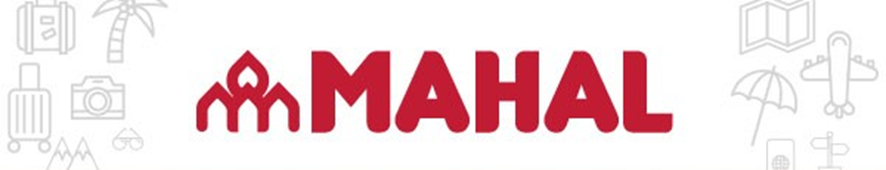 VIETNAM EXOTICOHO CHI MINHI - HOI AN - HUE – HANOI – HALONG BAY10 días Inicios: MiércolesDÍA 1 HO CHI MINH Llegada a la antigua Saigón. Traslado al hotel. Check-in a partir de las 14.00hs.  Alojamiento.DÍA 2 HO CHI MINH  Desayun. Traslado para visitar los túneles de Cu Chi, un impresionante complejo de túneles subterráneos de más de 200 kilómetros y que fueron la base de operaciones de las guerrillas del Viet Cong durante la Guerra de Vietnam. Luego regresamos a la ciudad de Ho Chi Minh para almorzar en un restaurante local.Por la tarde, visitamos la ciudad de Ho Chi Minh, aún llamada Saigón por muchos locales, donde veremos primero el histórico Palacio de la Reunificación (visita exterior) y la antigua Oficina Central de Correos con su impresionante arquitectura. Daremos un paseo por la calle peatonal de Nguyen Hue donde se reúnen los edificios municipales, la estatua de Ho Chi Minh y el Ayuntamiento de la ciudad, y terminamos la visita de Ho Chi Minh.Más tarde, pueden tomar un auténtico "cafetito" vietnamita, disfrutar del atardecer o vivir el paisaje bullicioso de la ciudad, sus negocios y su amable gente.DÍA 3 HO CHI MINH – HOI AN Desayuno. Salida hacia el Delta del Mekong, uno de los lugares más conocidos de Vietnam donde la vida local fluye desde tiempos remotos. Este espectacular se encuentra a unas dos horas por carretera de las bulliciosas y animadas calles de Ho Chi Minh. Una vez en My Tho/ Ben Tre, tomaremos un barco (1h 30min) que nos llevará a través de los estrechos canales, rodeados de una densa vegetación hasta el corazón del Delta con su mercado y casitas flotantes, su excelente gastronomía y su exuberante naturaleza de paisajes tropicales. Descubrirán un mundo completamente diferente, donde la vida se desarrolla alrededor del río Mekong.A lo largo del día, podrán degustar muchos productos locales, como frutas exóticas autóctonas cultivadas en los huertos del Delta, y caramelos de coco elaborados en fábricas familiares. Al llegar a la orilla, daremos un paseo por el pueblo en carro (Xe Loi, un vehículo típico de gente local) para ver de cerca las características del lugar. Luego, tomaremos una embarcación con remos a través de los estrechos canales enmarcados entre cocoteros y vegetación tropical.Almuerzo en un restaurante local y regreso a la ciudad de Ho Chi Minh por carretera. A la hora prevista, traslado al aeropuerto para tomar el avión hacia Da Nang. A su llegada, tenemos el traslado directo hasta Hoi An (aprox. 30 min). Alojamiento.DÍA 4  HOI AN Desayuno. Visita de la ciudad. Cuenta con un importante puerto comercial. Pasearemos en barco por el río Thu Bon, pasando por las pequeñas aldeas que bordean el río. Llegada al Barrio Antiguo, desde donde empezaremos el paseo a pie por el centro de la ciudad antigua para visitar Phung Hung (Antigua casa de los mercaderes), el puente japonés cubierto con más de 400 años de antigüedad, la sala de Phuc Kien, la antigua Casa Tan Ky con su arquitectura tradicional y el museo de historia Sa Huynh. Almuerzo en restaurante. Tarde libre para disfrutar de la playa, pasear por el colorido mercado del centro o realizar compras. Alojamiento DÍA 5 HOI AN - DA NANG - HUE Desayuno. A continuación traslado a Da Nang, donde contemplaremos sus playas paradisíacas. Visitaremos también la pagoda Linh Ung con su preciosa vista panorámica de la ciudad y la encantadora costa de la Península Son Tra.Seguiremos por carretera hacia Hue, antigua capital imperial de Vietnam, a través del paso Hai Van (“Océano de las nubes” en vietnamita) y de la pintoresca playa de Lang Co. A la llegada, almuerzo en un restaurante y posterior traslado al hotel.  Por la tarde, visitaremos la pagoda de Thien Mu (Dama Celestial), el símbolo de Hue y que fue construida en 1601 entre un río y un bosque de pinos, a orillas del famoso río Perfume. Antes de regresar al hotel, exploraremos el animado mercado de Dong Ba, un sitio importante para los habitantes de Hue, un lugar para experimentar la vida vietnamita. Alojamiento.DÍA 6 HUE - HANOI  Desayuno y visita de la ciudad imperial de Hue, la antigua capital del país por más de 140 años. Visita de la Ciudadela Imperial, declarada Patrimonio de la Humanidad por la UNESCO en 1993, que acoge en su interior a la mítica “Ciudad Púrpura Prohibida”. La urbe fue protegida por una enorme muralla junto a un foso cuya longitud alcanza los 10 km con muros de 2 metros de espesor, y fue desde donde gobernó la dinastía Nguyen entre 1802 y 1945. Después, visitamos la tumba del emperador Minh Mang, también conocida como “templo de la gracia suprema”. Almuerzo en un restaurante y a continuación visita de la tumba más espectacular de la ciudad de Hue, la tumba del emperador Khai Dinh. Recorremos el Pabellón de la Estela, la sala de la tumba, la estatua en bronce del emperador, etc. con su abrumadora y deslumbrante decoración.Vuelo a Hanoi. Llegada y traslado al hotel. Alojamiento.DÍA 7 HANOI Tras el desayuno empezamos las visitas a Hanói, la capital de Vietnam. Es considerada también como una de las pocas ciudades asiáticas con avenidas arboladas, arquitectura colonial francesa, lagos apacibles y templos orientales.  El tour incluye la visita al Templo de la Literatura, la primera universidad de Vietnam, fundado en 1070 en honor a Confucio y considerado como el símbolo de Hanói. Seguimos con la ruta al Mausoleo de Ho Chi Minh, visitando la parte exterior del mismo desde la plaza Ba Dinh. Continuaremos hacia la Pagoda del Pilar Único, construida en 1049 sobre un solo pilar de piedra por el Emperador Ly Thai Tong, quien reinó desde 1028 hasta 1054. La pagoda está diseñada a semejanza de una hoja de flor de loto en honor a Buda.Almuerzo en restaurante local.  Después del almuerzo, tendremos una experiencia con las flores y su tradicional forma de adornarlas. Visita a una floristería artesanal para ver cómo se realizan los ramos, cómo se transmite y conserva este hermoso y tradicional arte espiritual de Vietnam que ha llegado a nuestros días generación tras generación. Los invitados aprenderán a reconocer flores exóticas a la vez que disfrutan preparando una ofrenda floral espiritual. Posteriormente llegamos al lago Hoan Kiem, el corazón de Hanói, donde daremos un paseo alrededor del lago con una vista panorámica al templo Ngoc Son, situado en medio del lago, junto con el puente rojo The Huc.Por último, realizaremos un paseo panorámico en ciclo pousse por el Barrio Antiguo de Hanói, también conocido como el barrio de las 36 calles ya que en su tiempo fue conocido por el oficio de los artesanos que las habitaban y por los talleres que allí había. Regreso al hotel y alojamiento.DÍA 8 HANÓI – BAHÍA DE HALONG Desayuno. Encuentro con nuestro guía en el hall del hotel. Salida por carretera hacia la Bahía de Halong que significa “el dragón que desciende del mar” en vietnamita, y según la leyenda, fue un dragón quien formó las islas de la bahía. Embarque en un maravilloso crucero con el que visitarán la bahía. Almuerzo a bordo. Acabado el almuerzo, continuaremos navegando y descubriendo miles de islas e islotes de abundante vegetación que emergen en la bahía con sus insólitas formas y diferentes tamaños. Las aguas color esmeralda de este legendario tesoro nos llevan a explorar islas sublimes como la de la Tortuga, la del Perro, la Cabeza de Hombre, etc. Debido a su singular belleza, peculiaridad geológica, riqueza biológica, importancia cultural e histórica, la Bahía de Halong fue declarada Patrimonio de la Humanidad por la UNESCO en 1994 e incluida en la lista de las Siete Maravillas Naturales del Mundo desde 2011.Más allá de la contemplación del magnífico paisaje, disfrutamos de tiempo libre o de algunas de las actividades opcionales tales como nadar, practicar kayak o participar en una demostración de cocina vietnamita en la terraza del barco. Cena y alojamiento a bordo.DÍA 9 HALONG - HANÓI  A la salida del sol y para aquellos que estén interesados hay una clase de Tai chi en la terraza solárium. Continuamos navegando por la bahía de casi 2000 islas de roca calcárea y disfrutando de sus paisajes únicos. Aprovechar este increíble momento para sacar las mejores fotos de esas maravillas. Tendremos un buen brunch para recargar baterías y emprender el retorno a tierra. Desembarcamos en el muelle de Halong, desde donde nos trasladamos a Hanói por carretera. Llegada y alojamiento. DÍA 10 HANÓI Desayuno. A la hora indicada, traslado al aeropuerto. Fin de los servicios. HOTELES PREVISTOS O SIMILARESCIUDAD	STANDARD		SUPERIOR		DELUXE	Ho Chi Minh	 The Odys		Fusion suite		New World		Hue	              Romance		Pilgrimage Village	Pilgrimage VillageHoi An		 Silkotel			Hoi An Central		Little Hoi An		Hanoi		 Flower Garden		The Ann		Pan Pacific		Bahía Halong	 Bhaya Classic cruise	Au co Cruise		Paradise Sails cruiseNUESTROS SERVICIOS-	Vuelos en clase económica: Ho Chi Minh / Danang // Hue/Hanoi. Tarifas sujetas a cambio hasta la emisión en destino.-	Alojamiento en los hoteles previstos (o similares) con desayuno.-	Traslados y visitas según itinerario con guía de habla hispana a excepción a bordo del crucero en la bahía de Halong que no permite el acceso al guía. Los pasajeros serán atendidos por la tripulación del barco en inglés. -	Entradas a los sitios de interés durante las visitas.-	Traslados y visitas en bus con aire acondicionado-	Crucero compartido en la bahía de Halong.-	Paseo en barco por el río Thu bon en Hoy An, barco en el Delta del Mekong	-	1 botella de agua y 1 toalla refrescante pro día de excursión. -	Comidas según itinerario sin bebidasPRECIOS POR PERSONA EN DOLARES. SERVICIOS TERRESTRES. MÍNIMO 2 PASAJEROS. VIGENCIA DEL 01 NOVIEMBRE 2023 AL 31 MARZO 2024. VER FECHAS CON SUPLEMENTOS. 			STANDARD	       SUPERIOR	DELUXE	Base doble		USD 1.405.-	       USD 1.564.-	USD 1.830.-	Suplemento single	USD    500.-	       USD    690.-	USD 1.000.-Suplemento en todas las categorías: 20 Y 27 Diciembre 2023         			         3 Enero, 7 y 14 Febrero 2024Base doble/single	USD 214.-/ 214.-Consultar suplementos de cenas obligatorias de Navidad y Año NuevoConsultar suplementos en Hoi An/Halong entre 21 Diciembre 2023 y el 5 Enero 2024		             en Hue entre el 23 Diciembre 2023 y  5 Enero 2024, del 24 al 28 Enero               y del 09 al 15 Febrero 2024 PRECIOS POR PERSONA EN DOLARES. SERVICIOS TERRESTRES. MÍNIMO 2 PASAJEROS. VIGENCIA DEL 01 ABRIL AL 31 OCTUBRE 2024. VER FECHAS CON SUPLEMENTOS. 			STANDARD	SUPERIOR	DELUXE	Base doble		USD 1.285.-	USD 1.440.-	USD 1.640.-	Suplemento single	USD    450.-	USD    630.-	USD    8860.-	Suplemento Abril y Octubre 2024.-Base doble/single	USD 90.-/ 125.-	USD 96.-/ 140.-	USD 160.-/ 274.-TARIFAS SUJETAS A DISPONIBILIDAD Y MODIFICACION. NOTASCheck in 13/14.00hs / check out 11/12.00hsEn el crucero por la bahía de Halong  no es posible cabina triple, sería 1 doble + 1 singleNo se incluye carta expedida por el operador para la realización de la visa de Vietnam: USD 40.- por persona. Sujeta a cambio. Consultar servicios en privado con inicios diariosConsultar tarifa para 1 pasajero viajando solo.Las tarifas están sujetas a reajustes. No incluyen IVA, gastos, imp PAIS 30%, RG AFIP 45% ni RG AFIP 25% DOCUMENTACIONPasaporte con validez mayor a 6 meses a contar a partir de la fecha de regresoCertificado INTERNACIONAL de vacuna contra la fiebre amarilla Visa de Vietnam. Se puede tramitar online 